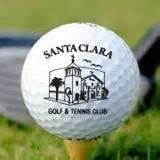 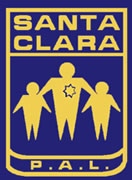 Save the Date!  THE 38th ANNUAL SANTA CLARA P.A.L. GOLF TOURNAMENTThis will be the last time this will be atThe Santa Clara Golf & Tennis Club, 5151 Stars and Stripes Dr.Near the Santa Clara Convention Center & Levi StadiumFRIDAY, AUGUST 21, 201510:00am Check-In  11:00am Lunch  12:30pm Shotgun Start6:00pm Dinner – David’s Restaurant		FORMAT:		    4 Person Scramble					    Limited to the First 160 Entries		ENTRY FEE:	    $195 Per Person / $780 per foursomeSign-up early to insure your spot!Make Checks Payable to:  Santa Clara P.A.L.      Santa Clara Police Activities League, 601 El Camino Real, Santa Clara, CA 95050For information please contact:  Santa Clara P.A.L. Office (408) 615-4879ENTRY FEE INCLUDES: Golf/Cart					 Tee Prizes Lunch						 Door Prizes Dinner						 Longest Drive Trophy Refreshments on the Course		 Closest to the Pin Trophy High/Low Gross Team Awards		 Hole-in-One Prize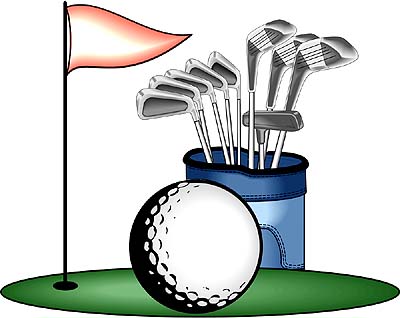                                          SPONSORSHIPS AVAILABLE                                                   The Tournament Committee                                          wishes to thank you for your support.                      For details, registration, sponsorship  forms & special guest information,                      go to www.santaclarapal.org or call: (408) 615-4880